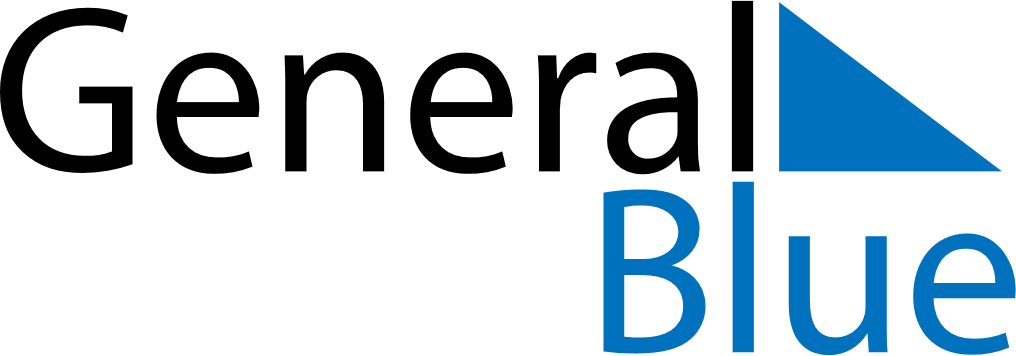 Daily Planner April 17, 2023 - April 23, 2023Daily Planner April 17, 2023 - April 23, 2023Daily Planner April 17, 2023 - April 23, 2023Daily Planner April 17, 2023 - April 23, 2023Daily Planner April 17, 2023 - April 23, 2023Daily Planner April 17, 2023 - April 23, 2023Daily Planner April 17, 2023 - April 23, 2023Daily Planner MondayApr 17TuesdayApr 18WednesdayApr 19ThursdayApr 20FridayApr 21 SaturdayApr 22 SundayApr 23MorningAfternoonEvening